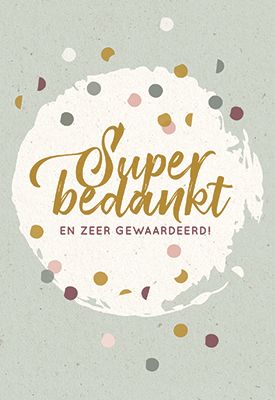 Beste ouders,  Wij willen jullie allereerst heel erg bedanken voor jullie grote inzet, moed en doorzettingsvermogen!   Onder moeilijke omstandigheden de combinatie blijven maken tussen thuiswerk, begeleiding van het ontwikkelingsproces van je kind(eren) en je huishouden blijven runnen... je moet het toch maar doen!   Hier bestaat geen ander woord voor dan ‘Superhelden’ en dat zijn jullie allemaal!!! Onze basisscholen kunnen vanaf vrijdag 15 mei opnieuw starten. Het 1ste, het 2de en het 6de leerjaar krijgen dan weer lessen op school.  In het 3de, het 4de en het 5de leerjaar zal men digitaal onderwijs blijven geven.  Dat besliste de Nationale Veiligheidsraad op vrijdag 24 april.  Op dinsdag 28 april werkten de minister van Onderwijs en de sociale partners verdere richtlijnen uit. Zo kunnen scholen nagaan hoe ze veilig en doenbaar kunnen herstarten.  Veilig opnieuw starten: onze school werkt eraan    De veiligheid van onze leerlingen en ons personeel is het belangrijkste. De voorbije en komende dagen onderzoeken we hoe we veilig kunnen herstarten. We gebruiken daarbij het draaiboek met maatregelen en richtlijnen dat we van de overheid kregen.    We laten je zo snel mogelijk weten:  Of we veilig kunnen herstarten. Welke maatregelen we nemen zodat je kind veilig naar school kan.  Welke leerjaren opnieuw kunnen starten en wanneer ze lessen op school volgen.   Welke leerjaren niet herstarten en hoe zij verder werken. Hoe we de opvang blijven organiseren. Hoe we dit schooljaar verder afronden. Wat dat voor jou en je kind betekent. Wat kan je nu als ouder doen? Je kind krijgt zeker tot en met 14 mei nieuwe leerstof via ‘preteaching’. Zo kan je kind blijven leren. De noodopvang blijft op dat moment ook open voor de leerlingen waarvan de ouders in de cruciale sectoren werken, kinderen uit kwetsbare gezinnen en kinderen waarbij beide ouders geen thuiswerk kunnen doen. (inschrijving via de brief op GIMME/BLOG: noodopvang 4 tot 14 mei) Enkele tips: Blijf in de buurt om vragen te beantwoorden. Wanneer kan je kind werken voor school? Probeer samen met de klasleraar die structuur te behouden. Maak voldoende tijd om te ontspannen, ook voor jezelf. Gaat het moeilijk om thuis te leren? Neem contact op met de klasleraar. Samen kunnen jullie oplossingen bespreken. We weten dat het niet gemakkelijk is. Je doet wat je kan, dat is meer dan voldoende.  Onze visie op de heropstartPrioritair voor ons is dat alles veilig en in de aangegeven bubbels kan gerealiseerd wordenWanneer dit gerealiseerd kan worden, willen we onze focus leggen op een maximale pedagogische begeleiding van onze kinderen.  Dit wil zeggen dat we opteren om de kinderen die op school onderwijs mogen krijgen, dit ook maximaal doen.Daarnaast willen we dat de leerkrachten die afstandsonderwijs moeten geven er ook maximaal zijn voor hun klasgroep.Dit impliceert echter dat wij als school slechts kunnen instaan voor een beperkte noodopvang die enkel in de vestiging van de Grootveldstraat zal kunnen doorgaan.  Onder de strikte voorwaarden zoals deze eerder in deze brief beschreven staan.Om onze visie te toetsen aan ons veiligheidsplan, willen we daarom ook vragen aan de ouders van de kleuters en de leerlingen van het 3de, 4de en 5de leerjaar om nu reeds aan te geven of jullie gebruik moeten maken van deze beperkte noodopvang. (bevraging via de brief op GIMME/BLOG: noodopvang 15 tot 29 mei) Meer informatie?     Wil je graag meer weten over de heropstart van scholen?  https://onderwijs.vlaanderen.be/nl/heropstart-lessen-op-school-informatie-voor-ouders Algemene info en veelgestelde vragen: www.info-coronavirus.be Heel veel lieve groeten aan alle kinderen!Inge WautersDirecteur a.i.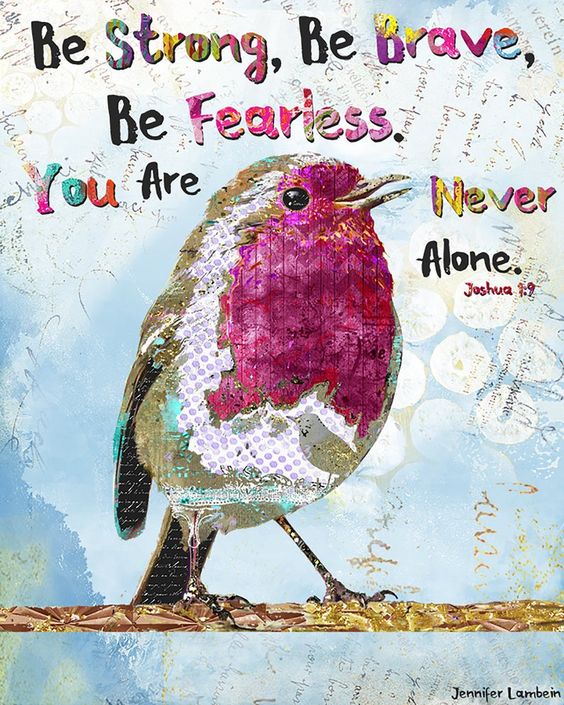 